ИНФОРМАЦИЯо проведении аукциона по продаже объекта государственного жилищного фонда, находящегося в собственности Слонимского районаСлонимское городское унитарное предприятие жилищно-коммунального хозяйства приглашает заинтересованных граждан принять участие в аукционе по продаже незаселенного жилого помещения государственного жилищного фонда. Аукцион проводится в соответствии с Положением о порядке продажи жилых помещений государственного жилищного фонда на аукционе, утвержденным постановлением Совета Министров Республики Беларусь от 17 ноября 2010 г. № 1695 «О мерах по реализации Указа Президента Республики Беларусь от 26 июля 2010 г. № 388». Аукцион является открытым. Плата за участие в аукционе не взимается.Аукцион состоится 1 июля 2024 г. в 15.00 по адресу: г.Слоним, ул.Брестская, 103В, каб. № 18. Заявление на участие в аукционе принимаются по адресу: г.Слоним, ул.Брестская, 103В, 
каб. № 19 с 8.00 до 17.00 (с 13.00 до 14.00 - обед) по рабочим дням до 25 июня 2024 г. включительно. 
Тел. для справок 8 (015 62) 6 70 43, 6 70 07.Внимание! Полная информация об аукционе содержится в извещении, опубликованном на официальном сайте комитета государственного имущества Гродненского облисполкома: https://www.region.grodno.by, а также на официальном сайте Слонимского райисполкома: https://slonim.gov.by.Предмет аукциона и его местонахождениеЛот № 1 – квартира в многоквартирном жилом доме, расположенная по адресу: Гродненская область, г.Слоним, ул.Подлесная, д.114, кв.11Лот № 1 – квартира в многоквартирном жилом доме, расположенная по адресу: Гродненская область, г.Слоним, ул.Подлесная, д.114, кв.11Начальная цена предмета аукциона50 %      9 285,77 руб., размер задатка – 930,00 руб.50 %      9 285,77 руб., размер задатка – 930,00 руб.Характеристика объектаИзолированное помещение с инв. № 450/D-19664. Квартира расположена на 1-м этаже многоквартирного жилого дома 1986 года постройки. Общая площадь – 30,5 кв.м., жилая площадь – 14,7 кв.м. Квартира состоит из одной жилой комнаты, кухни, коридора, туалета, ванной. Дом, в котором размещена квартира панельный, полы дощатые, отопление, холодное и горячее водоснабжение, канализация – центральное; газоснабжение – автономная система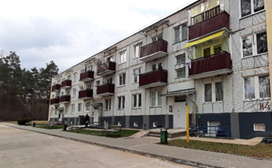 Подлежащие возмещению расходы, связанные с проведением аукциона, подготовкой документации, необходимой  для его проведения (без учета стоимости размещения извещения о проведении аукциона), бел. руб. 249,78 руб.